      LOYOLA COLLEGE (AUTONOMOUS), CHENNAI – 600 034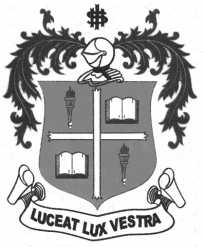     M.Sc. DEGREE EXAMINATION - MEDICAL LAB. TECHNOLOGYFOURTH SEMESTER – APRIL 2012ML 4811/4807 - HISTOPATHOLOGY AND ESSENTIALS OF LAB               Date : 20-04-2012 	Dept. No. 	  Max. : 100 Marks    Time : 1:00 - 4:00                                              Answer ALL the questions:		         PART A			        2x10=20 marksDifferentiate histopathologist from histotechnologist.How will you calculate the concentration of unknown sample in titrimetric analysis? List down any FOUR requirements for dissection room.Define excisional biopsy.What is bevel?Define normal solution.What is stropping?Comment on vital stains. Give 2 examples.How will you check sharpness of knife?What is infiltration?Answer any FOUR: 		              PART B			       4x10=40 marksGive an account on tissue processing.Write notes on types of mountants.Describe the various steps involved in tissue fixation.Give an account on section cutting and enumerate the problems encountered.Describe various biopsy techniques.Write briefly on the different types of reagents and solutions.Answer any TWO: 				                PART C			      2x20=40 marksElaborate quality control of laboratory findings.Write an essay on handling of histological specimen.Discuss the types of microtomes and section cutting. Explain in detail the methods of examination of tissue. *****